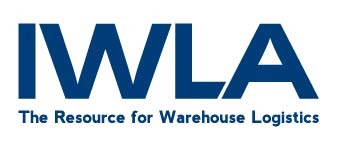 Interested in Joining an IWLA SIG?IWLA Special Interest Groups (SIGs) bring together individuals from IWLA-member companies who have similar professional histories and share specific job functions. These interest-based member groups provide a forum for networking, idea sharing, and professional advancement.IWLA SIGs also help the association and the broader supply chain: These groups tackle emerging issues, foster advances in 3PL warehousing, and serve as an educational/content resource in the specific area of focus (HR, Sales, IT, Marketing, Real Estate, etc.). They create content for sessions, report on research, and develop tools for use by fellow members. If you are interested in joining an IWLA SIG, an application is required. IWLA SIGs function by calendar year and the association works to form new groups each January. Therefore, applications are preferred by Jan. 1 (although they will be accepted year-round). Any IWLA member may fill out an application for consideration. For more insight, we encourage you to review the IWLA Special Interest Groups Overview prior to initiating the application process. Representation within a SIG is invitation-only as IWLA will aggregate applications and form new groups as needed based on the applicants’ interests, geography, company size, etc.  IWLA SIG membership requires a commitment by the individual:participation in SIG calls/teleconferences;contribution to any group work product;attendance during at least one in-person meeting annually;corporate membership in good standing; adherence to the IWLA conflict of interest and antitrust guidelines;openness to share experiences and ideas; anddiscretion about discussions that occur within the SIG.IWLA SIG APPLICATIONPlease email this completed application to the address provided below. We will confirm receipt and keep you apprised of the process. If you have questions about IWLA SIGs, please enquire via the same address or call IWLA at 847.813.4699.Name: __________________________________________________Title: ___________________________________________________Company: _______________________________________________Date: ___________________________________________________Number of Years in Industry: _________________________________Number of Years in Present Job Function: _______________________ Area of SIG Focus (HR, IT, Sales, etc.): __________________________Specific Topic/Issue in This Area: ________________________________Please tell us why you are interested in joining an IWLA SIG: __________I confirm that I have read and understand the IWLA Special Interest Groups Overview. I understand that I or my company will be billed annually for my participation once my application is approved and I have been assigned to a SIG. __________________________		_________________________Signature						DateSend this application to the IWLA Education Department (education@IWLA.com). Questions? Call 847.813.4699. 